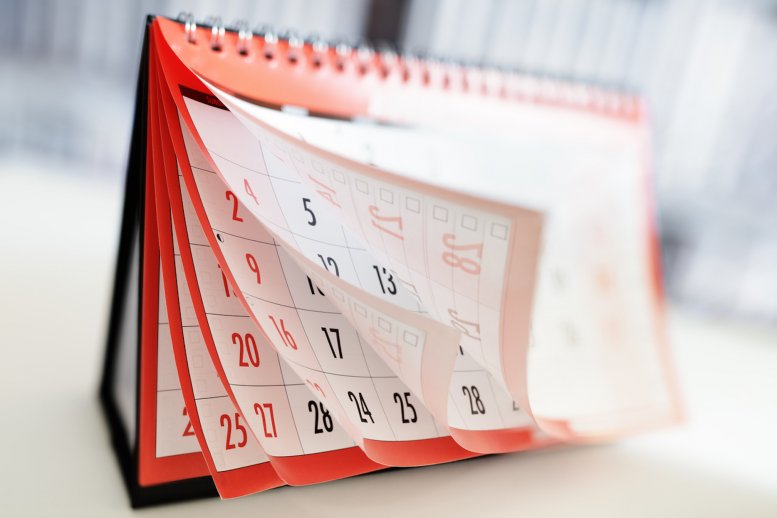  Визначні  і пам’ятні датина 2023/2024 навчальний рік№ з/пДатаСвята та події1 вересня День Знань2 вересняДень закінчення Другої світової війни5 вересняДень благодійностіВсесвітній день братів і сестер5 вересня100 років від дня народження Григорія Пилиповича Бойка [псевдонім –Грицько Бойко] (1923–1978), українського письменника, поета, перекладача6 вересня120 років від дня народження Петра Івановича Тищенка (1903–1967)- українського кобзаря8 вересняМіжнародний день грамотностіМіжнародний день солідарності журналістів9 вересняДень українського кіноДень фізичної культури і спорту України10 вересняДень пам’яті жертв фашизму15 вересняДень народження Google16 вересняМіжнародний день охорони озонового шару17 вересня День працівників цивільного захисту України (День рятівника)17 вересня170 років із дня народження Михайла Павлика (1853–1915) - письменника, публіциста, громадського діячаДень мучениць Віри, Надії, Любові та матері їх Софії18 вересняМіжнародний день читання електронних книг19 вересняДень народження смайлика20 вересня 100 років від дня народження Олександра Олександровича Сизоненка (1923–2018), українського письменника, прозаїка, публіциста, есеїста, кіносценариста21 вересняДень миру22 вересняДень партизанської слави України26  вересня Європейський день мов27 вересняВсесвітній день туризму28 вересня220 років із дня народження Проспера Меріме (1803–1870)- французькогописьменника епохи романтизму, члена Французької академії, автора історичнихроманів.29 вересня День пам’яті трагедії Бабиного Яру30 вересня Всеукраїнський день бібліотекВсесвітній день моря1 жовтняДень захисників і захисниць УкраїниПокрова Пресвятої БогородиціДень вчителя в УкраїніМіжнародний день музикиМіжнародний день людей похилого вікуДень територіальної оборони України4 жовтняВсесвітній день тварин5 жовтня День працівників освіти310 років від дня народження Дені Дідро (1713–1784) - французькогофілософа-просвітителя, прозаїка, драматурга.8 жовтняДень художника УкраїниДень юриста України13 жовтня100 рокi ввiд дня народження Михайла Івановича Сiкорського (1923–2011), українського історика, краєзнавця, Героя України16 жовтняВсесвітній день здoрoвoгo харчування18 жовтняЄвропейський День боротьби з торгівлею людьмиУкраїна увійшла до Ради Європи27 жовтняДень української писемності та мови28 жовтняДень визволення України від фашистських загарбників31 жовтняМіжнародний день Чорного моря7 листопада110 років із дня народження Альбера Камю (1913–1960)- французького письменника, драматурга, філософа-екзистенціаліста9 листопада День Преподобного Нестора-літописця ПечерськогоВсеукраїнський день працівників культури та майстрів народногомистецтва9 листопадаДень книги рекордів Гіннеса10 листопадаВсесвітній день молоді13 листопада Всесвітній день доброти16 листопада День толерантності16 листопадаДень працівників радіо, телебачення, зв’язку України20 листопадаВсесвітній день дитини. 1959 – Генеральна Асамблея ООН проголосила «Декларацію прав дитини». 1989 – Генеральна Асамблея ООН ухвалила «Конвенцію про права дитини».21 листопада День Гідності та Свободи22 листопада120 рокiв вiд дня народження Олександра Максимовича Бойченка (1903–1950), українського письменника, громадського та політичного діяча25 листопадаДень пам’яті жертв голодомору та політичних репресій. Всеукраїнська акція «Засвіти свічку»25 листопада Міжнародний день боротьби за ліквідацію насильства над жінками27 листопада160 років із дня народження Ольги Кобилянської (1863–1942) – української письменниці, громадської діячки30 листопадаАндріївські вечорниці1 грудня1991р. – народ України вільним волевиявленням на Всенародному референдумі підтвердив Акт проголошення незалежності України1 грудняВсесвітній день боротьби зі СНІДом1 грудня110 років від дня народження Платона Микитовича Воронька (1913–1988), українського письменника, поета, публіциста1 грудня110 років із дня народження Георгія Майбороди (1913–1992)- українського композитора, громадського діяча3 грудня Міжнародний день людей з інвалідністю5 грудняМіжнародний день волонтера.6 грудня День святого Миколая6 грудняДень Збройних Сил України7 грудняВсесвітній день української хустки9 грудня160 рокiв вiд дня народження Бориса Дмитровича Грiнченка (1863–1910), українського письменника, педагога, критика, мовознавця, освітнього ігромадського діяча, укладача чотиритомного тлумачного «Словника українськоїмови», одного з організаторів і керівників товариства «Просвіта»10 грудняВсесвітній день прав людини10 грудня Всесвітній день футболу11 грудняМіжнародний день гір. Відзначається відповідно до резолюції Генеральної Асамблеї ООН12 грудняДень сухопутних військ України 13 грудня130 років від дня народження Миколи Хвильового (1893–1933), українського прозаїка, поета, публіциста, одного зосновоположників пореволюційної української прози14 грудняДень вшанування учасників ліквідації наслідків аварії на Чорнобильській АЕС15 грудня Міжнародний день чаю18 грудняМіжнародний день мігрантів21 грудня День народження кросворду22 грудня190 років від дня народження Марко Вовчок (Марії Олександрівни Вілінської) (1833–1907), української письменниці, перекладачки25 грудня Різдво Христове1 січня Новорічне свято1 січняВсесвітній день миру1 січня105 років від дня народження Джерома Девіда Селінджера (1919-2010), американського прозаїка1 січня110 років від дня народження Юрія ОліферовичаЗбанацького (1914-1994), українського прозаїка,драматурга4 січняВсесвітній день азбуки Брайля6 січняСвято Водохреще6 січня190 років від дня народження Степана Васильовича Руданського (1834-1873), українського поета, перекладача7 січняРіздво за юліанським календаремВсесвітній день поштової марки або День філателіста8 січня200 років від дня народження Уїлкі Уїльяма Коллінза (1824-1889), англійського прозаїка, драматурга8 січня145 років від дня народження Степана ВасильовичаВасильченка (Панасенка) (1879-1932), українськогопрозаїка, педагога11 січняВсесвітній день «спасибі»12 січня75 років від дня народження Харукі Муракамі (1949), японського прозаїка, перекладача20 січня215 років від дня народження Едгара Аллана По (1809-1849), американського прозаїка, поета22 січня День Соборності України24 січня Міжнародний день освіти25 січня265 років від дня народження Роберта Бернса(1759-1796), шотландського поета, фольклориста25 січня150 років від дня народження Вільяма СомерсетаМоема (1874-1965), англійського драматурга27 січня Міжнародний день пам’яті жертв Голокосту28 січняДень народження державного прапора. В цей День Верховна Рада України офіційно затвердила синьо-жовтий стяг Державним прапором України.29 січня День пам'яті героїв Крут4 лютого145 років від дня народження Василя КостьовичаКороліва-Старого (Короліва) (1879-1943), прозаїкаукраїнського зарубіжжя6 лютого Всесвітній день безпечного інтернету11 лютого110 років від дня народження Лариси МихайлівниПисьменної (1914-1992), українського прозаїка,казкарки11 лютого Міжнародний день жінок і дівчат у науці13 лютогоВсесвітній День радіо14 лютого День святого Валентина15 лютогоДень вшанування учасників бойових дій на території інших держав16 лютогоДень Єднання19 лютого  Верховна Рада України затвердила тризуб як малий Державний герб України20 лютого День Героїв Небесної Сотні21 лютого Міжнародний день рідної мови24 лютого Річниця початку повномасштабної російсько-української війни1 березняВсесвітній день цивільної оборони2 березня200 років від дня народження Костянтина Дмитровича Ушинського (1824-1871), українського педагога 2 березня165 років від дня народження Шолом-Алейхема(Соломона Наумовича Рабиновича) (1859-1916),єврейського прозаїка3 березняВсесвітній день письменника8 березняМіжнародний жіночий день9 березня210 років від дня народження Тараса Григоровича Шевченка (1814-1861), українського поета, художника12 березня110 років від дня народження Лідії ОлександрівниКомпанієць (1914-2003), української поетеси,сценаристки14 березняДень українського добровольця15 березня55 років від дня народження Марії Морозенко (Мороз) (1969), українського прозаїка17 березня55 років від дня народження Лариси Миколаївни Ніцой (1969), українського прозаїка, казкарки20 березняВсесвітній день Землі21 березняВсесвітній день поезії21 березня95 років від дня народження Юрія МихайловичаМушкетика (1929-2019), українського прозаїка22 березняВсесвітній день водних ресурсів27 березняМіжнародний день театру30 березня180 років від дня народження Поля Верлена(1844-1896), французького поета31 березня Великдень в західному християнстві1 квітня215 років від дня народження Миколи Васильовича Гоголя (1809-1852), прозаїка, драматурга, критика, публіциста1 квітня День смiху1 квітняМіжнародний день птахів2 квітняМіжнародний день дитячої книги7 квітняВсесвітній день здоров'я12 квітняМіжнародний день польоту людини в космос17 квітняДень пожежної охорони України15 квітняДень довкілля16 квітня180 років від дня народження Анатоля Франса (Франсуа Тібо) (1844-1924), французького прозаїка18 квітняМіжнародний день пам'яток і визначних історичних місцьДень пам'яток історії та культури України22 квітняМіжнародний день Матері-Землі23 квітня460 років від дня народження Уїльяма Шекспіра (1564-1616), англійського драматурга, поета23 квітняВсесвітній день книги і авторського права26 квітняДень Чорнобильської трагедіїМіжнародний день пам’яті жертврадіаційних аварій та катастроф28 квітняВсесвітній день охорони праці1 травня Свято Весни і Праці та Міжнародний день солідарності трудящих2 травня165 років від дня народження Джерома Клапки Джерома (1859-1927), англійського прозаїка-гумориста, драматурга3 травняДень Сонця5 травня Великдень у християни східного обряду 8 травня День пам’яті та примирення9 травня День Європи в Україні12 травняДень матері в Україні13 травня 170 років від дня народження Панаса Мирного (Панаса Яковича Рудченка) (1849-1920), українського прозаїка, драматурга15 травня Міжнародний день сім'ї День пам’яті жертв політичних репресій16 травняДень вишиванки18 травняДень боротьби за права кримськотатарського народуДень скорботи і пам’яті жертв депортації кримськотатарського народуМіжнародний день музеївДень науки в Україні18 травняДень Європи20 травня225 років від дня народження Оноре де Бальзака (1799-1850), французького прозаїка22 травня165 років від дня народження Артура Конан Дойла (1859-1930), англійського прозаїка, автора детективних творів23 травня День героїв України24 травня День рівноапостольних Кирила і МефодіяДень слов'янської писемності і культури27 травня95 років від дня народження Романа ІвановичаІваничука (1929-2016), українського прозаїка31 травняВсесвітній день боротьби з тютюнопалінням 31 травня205 років від дня народження Волта Вітмена (1819-1892), американського поета, журналіста, публіциста1 червня Міжнародний день захисту дітей5 червняВсесвітній день охорони навколишнього середовища6 червняДень журналіста України9 червняМіжнародний день друзів13 червня150 років від дня народження Марка Черемшини(Івана Юрійовича Семанюка) (1874-1927), українського прозаїка14 червняВсесвітній день донора16 червняДень батькаДень медичного працівника в Україні22 червняДень скорботи і вшанування пам’яті жертв Війни в Україні25 червняМіжнародний день моряка159.28 червняДень Конституції України 160.29 червня175 років від дня народження Олени Пчілки(Ольги Петрівни Косач) (1849-1930), українськоїпоетеси, прозаїка, драматурга, перекладача,літературного критика161.23 серпняДень міста Харкова